MATEMATYKA klasa 6 – Zadania utrwalającePusty bidon waży 0,2 kg, napełniony sokiem 1,3 kg. Ile waży bidon z połową zawartości soku? 0,2 kg0,55 kg	0,65 kg	0,75 kgAutokar pokonał 14 km w ciągu 10 minut. Jaką drogę pokona w 2,5 godziny?238 km210 km175 km  84 kmMama i tato z dwójką synów postanowili wybrać się do kina. Bilet normalny dla dorosłych kosztował 24 zł, ulgowy dla dzieci był o 25% tańszy. Tata zapłacił w kasie za bilety banknotem stuzłotowym. Czy reszta pieniędzy, jaką otrzymał wystarczy na lody, jeżeli dzieci chciałyby po dwie gałki, rodzice po jednej, a jedna gałka lodów  kosztuje 3,50 zł?Prostokąt podzielono na trzy kwadraty o bokach długości 6 cm każdy. 
Ile wynosi obwód tego prostokąta? 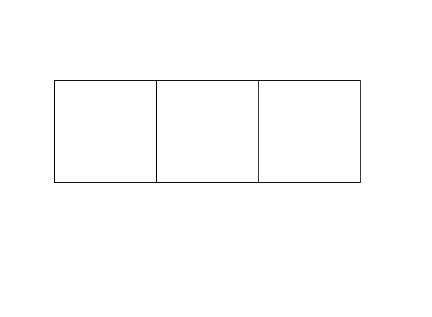 a) 72 cmb) 60 cm	c) 48 cmd) 24 cmUłamek dziesiętny, który jest większy od , ale mniejszy od  to0,60,40	0,55	